2024年南桥城区绿化养护九标段项目中标（成交）公告附件内容：一、中标供应商推荐理由、得分本项目共有4家供应商投标，分别是上海港通市政建筑工程有限公司、上海有建市政工程有限公司、上海锦簇绿化工程有限公司、上海奉贤贤润建设有限公司，各供应商的投标文件均通过资格性、符合性审核。经过评标小组评审，上海港通市政建筑工程有限公司对项目重点难点分析透彻，养护技术方案内容完整详细，各类养护措施、归档方案、应急措施科学合理，承诺及保障切合实际，人员配备合理。上海奉贤贤润建设有限公司、上海有建市政工程有限公司的项目重点难点分析、养护技术方案及各类养护措施等方面相对较一般，上海锦簇绿化工程有限公司的方案只能满足招标文件基本要求；经评审委员会独立打分，上海港通市政建筑工程有限公司综合得分90.79分，排名第一，推荐为中标（成交）供应商。二、	上海港通市政建筑工程有限公司《中小企业声明函》截图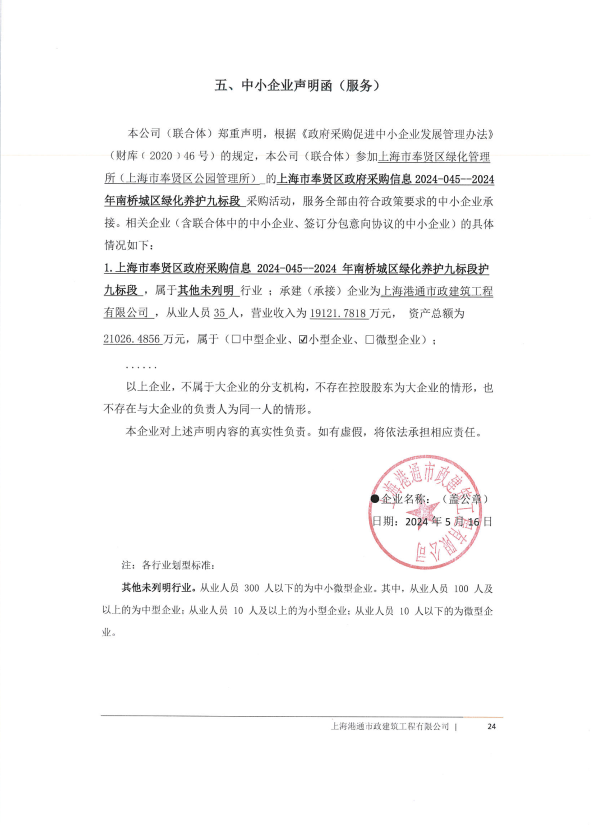 